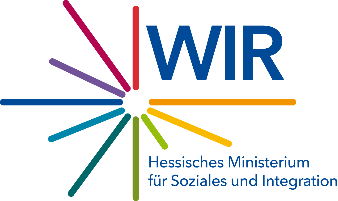 Landesprogramm „WIR“SachberichtInnovative Integrations- und TeilhabeprojekteErstellungsdatum: ____________________ Zwischenbericht zum Folgeantrag für den Berichtszeitraum vom _________ bis _________ Sachbericht zum Verwendungsnachweis für den Zeitraum vom _________ bis _________Lfd. Nr. RP-DA: Datum:Projektträger: Straße:PLZ/Ort:Projektname/-titelGesamtprojektdauer Beantragte FördersummeTatsächliche Projektkosten im BerichtzeitraumKernziele des Projekts:1.2.3.Kernziele des Projekts:1.2.3.Erläutern Sie die inhaltliche Umsetzung der Maßnahme im Berichtszeitraum (Chronologischer Ablauf/Meilensteine).Fand eine inhaltliche Anpassung statt? Ja           NeinWenn, ja, erläutern Sie die Änderung sowie die Begründung.Welche Zielgruppen wurden im Rahmen der Maßnahme angesprochen?3.a Wie viele Personen konnten durch die Maßnahme im Berichtszeitraum erreicht werden? 3.b Welche Begegnungsformate wurden im Rahmen des Projekts umgesetzt?Welche Themenbereiche wurden im Rahmen der Maßnahme angesprochen?Wie beurteilen Sie den Erfolg Ihres Projektes?5.a Welche Ziele/Teilziele wurden im angegebenen Zeitraum erreicht?5.b Welche Ziele/Teilziele konnten im angegebenen Zeitraum nicht erreicht werden? (bitte Angabe von Gründen)5.c Welche Ziele/ Teilziele sollen noch erreicht werden?Erläuterungen zu den Ausgaben im Bewilligungszeitraum (Mehr- oder Minderausgaben, unter Angabe des Datums der erfolgten Rücksprache mit dem HMSI und/oder dem RP):6.a Fand eine Mittelumwidmung statt? Ja          NeinWenn ja, erläutern Sie die Änderung sowie die Begründung.Kooperationsstruktur und Netzwerken7.a Welche Kooperationspartner sind bei der konkreten Umsetzung beteiligt? Bitte erläutern Sie die wichtigen Erkenntnisse bzw. Ergebnisse der Vernetzungsarbeit.7.b Kooperationsstruktur mit der/dem kommunalen Integrationsbeauftragten/Vielfaltszentrum/WIR-Koordination?Strategie der Öffentlichkeitsarbeit:8.a Welche Elemente bzw. Instrumente haben Sie für Ihre öffentlichkeitswirksame Arbeit umgesetzt?Nachhaltigkeit bzw. langfristige Perspektive:9.a Welche konkreten Maßnahmen wurden/werden unternommen, um die erreichten Ziele zu verstetigten?9.b Welche strukturellen Änderungen sind vor Ort nötig bzw. werden umgesetzt zur Projektimplementierung?Bemerkungen bzw. Anregungen?Projektträger(rechtverbindliche Unterschrift)Ort, Datum